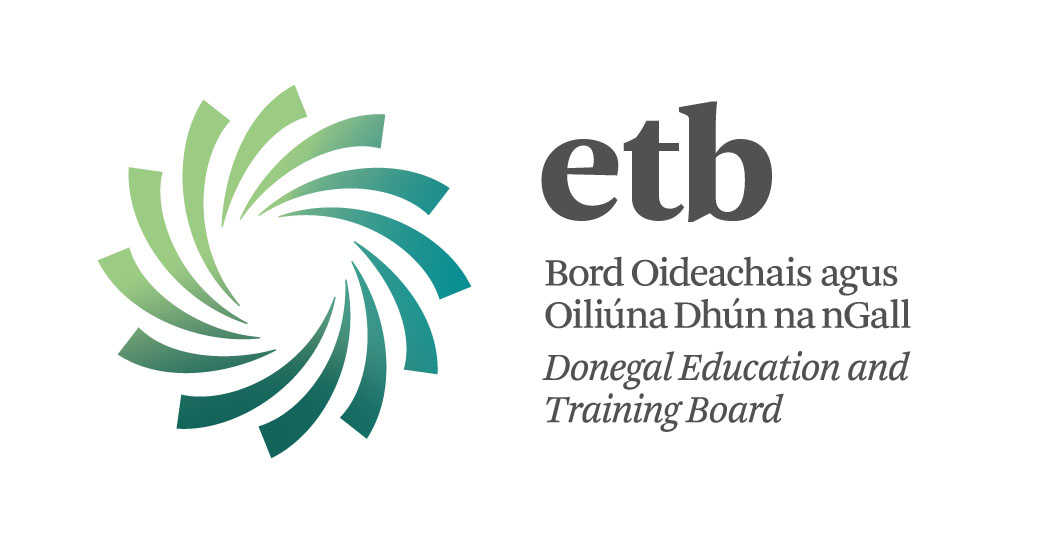 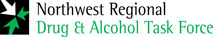 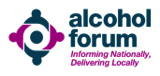 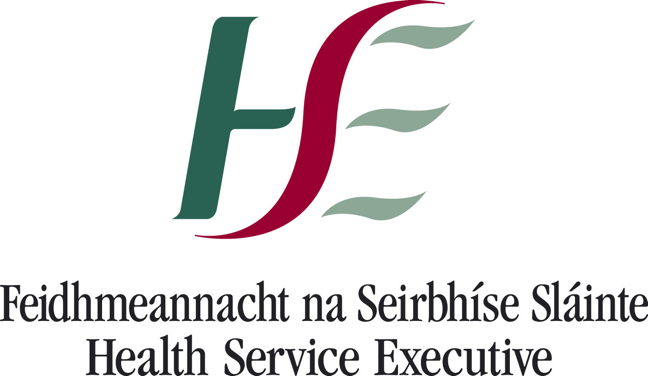                           Booking forms  are at the end of this document.Training Calendar:North West Regional Drug & Alcohol Task Force  (NWRDATF) in partnership with Donegal Education & Training Board (Donegal ETB) recently conducted a Training Needs Analysis to ascertain the training needs of the North West Region. The purpose of this work was to determine the training needs of the region, and to develop a calendar of training that would address those needs where possible. The training calendar offers a range of courses on offer. There is also the option of requesting tailored “ in-service’ training for services and organisations, requests will be accommodated to the best of our ability, where possible. The recruitment, design and delivery of the suit of courses have been drawn up in partnership with NWRDATF, Donegal ETB, Alcohol Forum & HSE West (Donegal).Trainer Profile:Christina Murray-McELeney completed her BSc Hons Degree with University of Ulster as part of that she studied addictions; she is an educational specialist in the field of alcohol & other drugs having completed her Post Graduate Specialist Diploma in Teaching Learning & Scholarship with University of Limerick. Christina has been voluntarily undertaking courses herself annually for the last 17 years. She has lectured  & guest lectured for seven years in various third level institutions namely University of Limerick, North West Regional College, Letterkenny IT and Sligo IT.  Christina designs, develops and delivers a range of education & training in the field of alcohol & other drugs and has written third level modules. She works in partnership for the last seven years with the Alcohol Forum and HSE West (Donegal) on specific projects and to ensure the continuance of alcohol & other drugs training & education in the region. She is employed by Donegal Education & Board and is funded by North West Regional Drug & Alcohol Task Force  (NWRDATF). Christina was pivotal in the design and delivery of the Midwives handbook & toolkit for the pilot initiative “A Prescription for a Healthy Pregnancy” in Letterkenny General Hospital 2014.  Christina is a member of the National Addiction Training Board (NATP), the Alcohol Forum Training & Education Sub-group, Chair of the Prevention & Education Sub-group of NWRDATF and a member of Donegal Education & Training Board Education Pillar. Christina is responsible for coordinating alcohol & other drug education & training in the North West Region. Other trainers may also engage in the delivery of training in the region.NOTES:Each training session is subject to numbers. The training calendar is subject to change. Booking is essential TWO weeks before any short courses to ensure numbers are adequate. Booking is essential FOUR weeks before the QQI / Fetac level 5 in Community Addictions.Tailored training can be designed and delivered in service by request. A booking form is available at the back of this document, it can be printed off and posted or it can be completed and emailed.A “request for tailored training” form is also available at the end of this document.  Again it can be posted or emailed.Please contact Christina for any further enquires:Tel : 0749161508Mob: 0879369312Email : christinamceleney@donegaletb.ieMonthDatesTrainingLocationPlacesPage19Drug Type Harms & Effects Donegal16Pg. 3January22QQI/ Fetac Level 5 in Community     Addiction StudiesDonegal16Pg. 424  Drug Type Harms & Effects [in service]Donegal16Pg. 3April14Drug Type Harms & Effects [in service]Sligo16Pg. 3April29Introduction to Screening & Brief Interventions: AlcoholSligo12Pg. 528  QQI/ Fetac Level 5 in Community     Addiction StudiesDonegal7Pg. 414  Adolescence and Substance Misuse:    Working with Young People on    Substance Misuse Issues / Early InterventionSligo16Pg. 6May19   Introduction to CBTSligo16Pg.9May     22  Drug Type Harms & EffectsLeitrim16Pg. 3May 29  Adolescence and Substance Misuse:    Working with Young People on    Substance Misuse Issues / Early Intervention   Donegal16Pg. 6June12 Adolescence and substance Misuse: Working With Young People on Substance Misuse Issues / Early InterventionLeitrim16Pg. 6June15Introduction to Screening & Brief Interventions: AlcoholDonegal12Pg. 5June30Introduction to Hidden Harm and the Impact of Substance Misuse on Children & familiesSligo16Pg. 7July1Introduction to Hidden Harm and the Impact of Substance Misuse on Children & familiesDonegal16Pg. 78Introduction to Hidden Harm and the Impact of Substance Misuse on Children & familiesLeitrim16Pg. 716 & 17 Essential Group Facilitation Skills Leitrim12Pg.8September10QQI/ Fetac Level 5 in Community     Addiction StudiesSligo16Pg. 415QQI/ Fetac Level 5 in Community     Addiction StudiesDonegal16Pg. 4Course TitleDrug Type Harms & Effects                        Pg. 3Drug Type Harms & Effects                        Pg. 3Course Duration:  3 hrs.CourseCourse Duration:  3 hrs.Course	Date:  See belowDateWho should attend?Individuals that are coming into contact with   Alcohol & Drug issues.Workers/Volunteers who wish to gain knowledge on alcohol, other drugs and their effects.People with an interest in this general area.Who should attend?Individuals that are coming into contact with   Alcohol & Drug issues.Workers/Volunteers who wish to gain knowledge on alcohol, other drugs and their effects.People with an interest in this general area.Location:  Raphoe 19th January 2015 [in service]Ballyshannon 24th March 2015 [in service]Sligo 14th April 2015 [in service Ballysadare]Leitrim 22nd May 2015  Number of Places Available: 16Number of Places Available: 16Trainer: Christina Murray-McEleneyCourse Description:An introduction to alcohol, over the counter drugs, prescribed drugs and New Psychoactive Substances (NPS) and their effects plus the main issues surrounding substance use.Course Description:An introduction to alcohol, over the counter drugs, prescribed drugs and New Psychoactive Substances (NPS) and their effects plus the main issues surrounding substance use.Course Description:An introduction to alcohol, over the counter drugs, prescribed drugs and New Psychoactive Substances (NPS) and their effects plus the main issues surrounding substance use.Course Content:A comprehensive introduction to legal, illegal, over the counter (OTC), prescription drugs and New Psychoactive Substances (NPS). Information on the categorisation of drugs and their effects. Exploration of why people use drugs.Course Content:A comprehensive introduction to legal, illegal, over the counter (OTC), prescription drugs and New Psychoactive Substances (NPS). Information on the categorisation of drugs and their effects. Exploration of why people use drugs.Course Content:A comprehensive introduction to legal, illegal, over the counter (OTC), prescription drugs and New Psychoactive Substances (NPS). Information on the categorisation of drugs and their effects. Exploration of why people use drugs.Learning Outcomes:Participants will be updated and refreshed on the various different familiar drugs & New Psychoactive Substances (NPS)Participants will become familiar with the different categories of drugs and why drugs are categorisedParticipants will better understand drug use and develop a harm reduction attitude to substancesParticipants will receive information on the various services that are available for referral Learning Outcomes:Participants will be updated and refreshed on the various different familiar drugs & New Psychoactive Substances (NPS)Participants will become familiar with the different categories of drugs and why drugs are categorisedParticipants will better understand drug use and develop a harm reduction attitude to substancesParticipants will receive information on the various services that are available for referral Learning Outcomes:Participants will be updated and refreshed on the various different familiar drugs & New Psychoactive Substances (NPS)Participants will become familiar with the different categories of drugs and why drugs are categorisedParticipants will better understand drug use and develop a harm reduction attitude to substancesParticipants will receive information on the various services that are available for referral Learning Outcomes:Participants will be updated and refreshed on the various different familiar drugs & New Psychoactive Substances (NPS)Participants will become familiar with the different categories of drugs and why drugs are catergorisedParticipants will better understand drug use and develop a harm reduction attitude to substancesParticipants will receive information on the various services that are available for referral Learning Outcomes:Participants will be updated and refreshed on the various different familiar drugs & New Psychoactive Substances (NPS)Participants will become familiar with the different categories of drugs and why drugs are catergorisedParticipants will better understand drug use and develop a harm reduction attitude to substancesParticipants will receive information on the various services that are available for referral Learning Outcomes:Participants will be updated and refreshed on the various different familiar drugs & New Psychoactive Substances (NPS)Participants will become familiar with the different categories of drugs and why drugs are catergorisedParticipants will better understand drug use and develop a harm reduction attitude to substancesParticipants will receive information on the various services that are available for referral Certification / Accreditation:A Certificate of Attendance will be awarded on completion of the trainingCertification / Accreditation:A Certificate of Attendance will be awarded on completion of the trainingCertification / Accreditation:A Certificate of Attendance will be awarded on completion of the trainingCourse TitleQQI / Fetac Level 5 in Community Addiction   Pg. 4QQI / Fetac Level 5 in Community Addiction   Pg. 4Course Duration: 54 hrs.  taught                                   96 hrs. self-directed learningCourseCourse Duration: 54 hrs.  taught                                   96 hrs. self-directed learningCourse	Date: Please see overleaf for the range of dates.DateWho should attend?For those that come into contact with alcohol and other drugs as part of their work / volunteering. Counsellors, Social workers, teachers, family support workers, nurses, employment support staff, probation, Gardai among othersWho should attend?For those that come into contact with alcohol and other drugs as part of their work / volunteering. Counsellors, Social workers, teachers, family support workers, nurses, employment support staff, probation, Gardai among others                  Location:                    Magheraroaty     January – April                   Sligo              Start Date 10th Sept. (evenings)                   Letterkenny  Start Date 15th Sept. (day time)SeeLe                See next page for datesNumber of places available: 20Number of places available: 20Trainer: Christina Murray-McEleneyCourse Description:This programme module aims to create awareness of drug/alcohol related issues and impacts on the individual, families and local communities while developing a shared understanding of effective, evidence based community responses. Course Description:This programme module aims to create awareness of drug/alcohol related issues and impacts on the individual, families and local communities while developing a shared understanding of effective, evidence based community responses. Course Description:This programme module aims to create awareness of drug/alcohol related issues and impacts on the individual, families and local communities while developing a shared understanding of effective, evidence based community responses. COurCourse Content: A comprehensive module on all aspects of alcohol & other drugs  misuse within communitiesCOurCourse Content: A comprehensive module on all aspects of alcohol & other drugs  misuse within communitiesCOurCourse Content: A comprehensive module on all aspects of alcohol & other drugs  misuse within communitiesLearning OutcomesUnderstand and explain the process of addictionOutline the impact of Substance Use Disorder on individuals, families & communitiesIdentify key agencies and supports for individuals & familiesCritically analyse media responsesCritically reflect on personal values and belief systemsLearning OutcomesUnderstand and explain the process of addictionOutline the impact of Substance Use Disorder on individuals, families & communitiesIdentify key agencies and supports for individuals & familiesCritically analyse media responsesCritically reflect on personal values and belief systemsLearning OutcomesUnderstand and explain the process of addictionOutline the impact of Substance Use Disorder on individuals, families & communitiesIdentify key agencies and supports for individuals & familiesCritically analyse media responsesCritically reflect on personal values and belief systemsCertification / Accreditation: QQI / Fetac Level 5 Certificate ComponentCertification / Accreditation: QQI / Fetac Level 5 Certificate ComponentCertification / Accreditation: QQI / Fetac Level 5 Certificate ComponentCertification / Accreditation:Certification / Accreditation:Certification / Accreditation:SeptemberSeptemberSeptemberOctoberOctoberOctoberNovemberNovemberNovemberDecemberDecemberDecember1Tu1ThSLIGO1Su1TuLETTERKENNY2We2Fr2Mo2We3Th3Sa3TuLETTERKENNY3Th4Fr4Su4We4Fr5Sa5Mo5ThSLIGO5Sa6Su6TuLETTERKENNY6Fr6Su7Mo7We7SaLETTERKENNY7Mo8Tu8ThSLIGO8Su8Tu9We9Fr9Mo9We10ThSLIGO10SaLETTERKENNY10TuLETTERKENNY10Th11Fr11Su11We11Fr12Sa12Mo12ThSLIGO12Sa13Su13TuLETTERKENNY13Fr13Su14Mo14We14Sa14Mo15TuLETTERKENNY15ThSLIGO15Su15Tu16We16Fr16Mo16We17ThSLIGO17Sa17TuLETTERKENNY17Th18Fr18Su18We18Fr19Sa19Mo19ThSLIGO19Sa20Su20TuLETTERKENNY20Fr20Su21Mo21We21SaSLIGO21Mo22TuLETTERKENNY 22ThSLIGO22Su22Tu23We23Fr23Mo23We24ThSLIGO24SaSLIGO24TuLETTERKENNY24Th25Fr25 Su25We25Fr26Sa26Mo26ThSLIGO26Sa27Su27TuLETTERKENNY27Fr27Su28Mo28We28Sa28Mo29TuLETTERKENNY29ThSLIGO29Su29Tu30We30Fr30Mo30We31Sa31ThCourse TitleIntroduction to Screening & Brief Interventions (SBI)                                                                                 Pg. 5Introduction to Screening & Brief Interventions (SBI)                                                                                 Pg. 5Course Duration: 1 dayCourse Duration: 1 day	Date: 29th April 2015 & 15 June 2015Who should attend?Staff who have occasion to ask people about their alcohol use. This could include workers from social care, family support, employment support, vocational training, criminal justice, probation, education, housing support and general health care services among others.Who should attend?Staff who have occasion to ask people about their alcohol use. This could include workers from social care, family support, employment support, vocational training, criminal justice, probation, education, housing support and general health care services among others.Loca          Location:                          Sligo                 29th April                               Let                 Letterkenny      15th JuneSligo Number of places available: 15Number of places available: 15Trainer:  Christina Murray-McEleneyCourse Description:  A Brief intervention is amongst the most effective of psychosocial treatments across a range of health related behaviours. It’s a short intervention and consists of a helpful conversation in relation to a person’s alcohol consumption. A substantial body of literature exists which supports the use of a brief intervention in a range of health care settings to be effective in the reduction of problem alcohol consumption. The Steering group report on a Substance Misuse Strategy recommends that SBI training be extended to community, voluntary, health, social and criminal justice settings such as: Health clinics and community-based health services, Community and voluntary services, Mental health services, Educational, criminal justice and other community-based initiatives, Youth and sports organisations; Later life servicesCourse Description:  A Brief intervention is amongst the most effective of psychosocial treatments across a range of health related behaviours. It’s a short intervention and consists of a helpful conversation in relation to a person’s alcohol consumption. A substantial body of literature exists which supports the use of a brief intervention in a range of health care settings to be effective in the reduction of problem alcohol consumption. The Steering group report on a Substance Misuse Strategy recommends that SBI training be extended to community, voluntary, health, social and criminal justice settings such as: Health clinics and community-based health services, Community and voluntary services, Mental health services, Educational, criminal justice and other community-based initiatives, Youth and sports organisations; Later life servicesCourse Description:  A Brief intervention is amongst the most effective of psychosocial treatments across a range of health related behaviours. It’s a short intervention and consists of a helpful conversation in relation to a person’s alcohol consumption. A substantial body of literature exists which supports the use of a brief intervention in a range of health care settings to be effective in the reduction of problem alcohol consumption. The Steering group report on a Substance Misuse Strategy recommends that SBI training be extended to community, voluntary, health, social and criminal justice settings such as: Health clinics and community-based health services, Community and voluntary services, Mental health services, Educational, criminal justice and other community-based initiatives, Youth and sports organisations; Later life services Course Content: Evidence for the effectiveness of SBI for Alcohol and drug-related presentations to health, social care and other settings provision of an overview of the SAOR model of intervention for problem alcohol and drug use . Establishing a supportive working relationship with an individual when asking about their alcohol use and  how to screen for alcohol use . Deliver a structured brief intervention based upon the SAOR model. Course Content: Evidence for the effectiveness of SBI for Alcohol and drug-related presentations to health, social care and other settings provision of an overview of the SAOR model of intervention for problem alcohol and drug use . Establishing a supportive working relationship with an individual when asking about their alcohol use and  how to screen for alcohol use . Deliver a structured brief intervention based upon the SAOR model. Course Content: Evidence for the effectiveness of SBI for Alcohol and drug-related presentations to health, social care and other settings provision of an overview of the SAOR model of intervention for problem alcohol and drug use . Establishing a supportive working relationship with an individual when asking about their alcohol use and  how to screen for alcohol use . Deliver a structured brief intervention based upon the SAOR model.Learning OutcomesCritically discuss problem alcohol and drug use as it impacts their current work or area of practice.Demonstrate an enhanced knowledge and awareness of contemporary models of screening and brief intervention for problem alcohol and drug useIdentify problem alcohol and drug users who present to health, social care settingsUtilise the SAOR model of Screening & Brief Intervention (SBI) in practice based scenariosDiscuss the application of the SAOR model of screening and brief intervention for problem alcohol and drug use into their practiceAccess useful links and reference materials for further reading and researchLearning OutcomesCritically discuss problem alcohol and drug use as it impacts their current work or area of practice.Demonstrate an enhanced knowledge and awareness of contemporary models of screening and brief intervention for problem alcohol and drug useIdentify problem alcohol and drug users who present to health, social care settingsUtilise the SAOR model of Screening & Brief Intervention (SBI) in practice based scenariosDiscuss the application of the SAOR model of screening and brief intervention for problem alcohol and drug use into their practiceAccess useful links and reference materials for further reading and researchLearning OutcomesCritically discuss problem alcohol and drug use as it impacts their current work or area of practice.Demonstrate an enhanced knowledge and awareness of contemporary models of screening and brief intervention for problem alcohol and drug useIdentify problem alcohol and drug users who present to health, social care settingsUtilise the SAOR model of Screening & Brief Intervention (SBI) in practice based scenariosDiscuss the application of the SAOR model of screening and brief intervention for problem alcohol and drug use into their practiceAccess useful links and reference materials for further reading and researchCertification / Accreditation:A certificate of attendance will be awarded on completion of the training.Certification / Accreditation:A certificate of attendance will be awarded on completion of the training.Certification / Accreditation:A certificate of attendance will be awarded on completion of the training.Course TitleAdolescence and substance Misuse: Working With Young People on Substance Misuse Issues / Early Intervention                             Pg.6Adolescence and substance Misuse: Working With Young People on Substance Misuse Issues / Early Intervention                             Pg.6Course Duration: COurseCourse Duration: COurse	Date: 14th May. 29th May. 12th June.DateWho should attend?For those that come into contact with  young people as part of their work or voluntary activities alcohol and other drugs as part of their work / volunteering., Social workers, teachers, family support workers, nurses, employment support staff, probation,  youth workers Gardai among others.Who should attend?For those that come into contact with  young people as part of their work or voluntary activities alcohol and other drugs as part of their work / volunteering., Social workers, teachers, family support workers, nurses, employment support staff, probation,  youth workers Gardai among others.Loc          Location:                                              14th May Sligo                                        29th May Letterkenny		             12th June LeitrimNumber of places available: 16Number of places available: 16Trainer: Christina Murray-McEleneyCourse Description:This course aims to create awareness of drug/alcohol related issues and young people  The impact of substance misuse on the young person, families and local communities Course Description:This course aims to create awareness of drug/alcohol related issues and young people  The impact of substance misuse on the young person, families and local communities Course Description:This course aims to create awareness of drug/alcohol related issues and young people  The impact of substance misuse on the young person, families and local communities COurCourse Content: COurCourse Content: COurCourse Content: Learning OutcomesUnderstand teenage brain developmentUnderstand risk and protective factorsOutline the impact of Substance Use Disorder on young people , families & communitiesApproach alcohol & drug issues from an informed perspectiveProvide an early brief intervention for alcohol or other drug useIdentify key agencies and supports for young people experiencing difficultiesLearning OutcomesUnderstand teenage brain developmentUnderstand risk and protective factorsOutline the impact of Substance Use Disorder on young people , families & communitiesApproach alcohol & drug issues from an informed perspectiveProvide an early brief intervention for alcohol or other drug useIdentify key agencies and supports for young people experiencing difficultiesLearning OutcomesUnderstand teenage brain developmentUnderstand risk and protective factorsOutline the impact of Substance Use Disorder on young people , families & communitiesApproach alcohol & drug issues from an informed perspectiveProvide an early brief intervention for alcohol or other drug useIdentify key agencies and supports for young people experiencing difficultiesCertification / Accreditation: A certificate of attendance will be awarded on completion of the training.Certification / Accreditation: A certificate of attendance will be awarded on completion of the training.Certification / Accreditation: A certificate of attendance will be awarded on completion of the training.Certification / Accreditation:Certification / Accreditation:Certification / Accreditation:Course TitleIntroduction to Hidden Harm and the impact of substance Misuse on Children and families    ©                                                           Pg.7                                                                                               Introduction to Hidden Harm and the impact of substance Misuse on Children and families    ©                                                           Pg.7                                                                                               Course Duration: 1 dayCOurseCourse Duration: 1 dayCOurse	Date: 30th June 2015 & 8th July 2015DateWho should attend?Individuals that are coming into contact with   Alcohol & Drug issues.Workers/Volunteers who wish to gain  knowledge on alcohol ,other drugs and their effects. People with an interest in this general area. Who should attend?Individuals that are coming into contact with   Alcohol & Drug issues.Workers/Volunteers who wish to gain  knowledge on alcohol ,other drugs and their effects. People with an interest in this general area. Loca          Location:   Sligo 30th June Sligo                              Leitrim 8th JulyNumber of places available: 16Number of places available: 16Trainer: Christina McEleney Course Description: Parental Substance misuse has considerable impact on children and families. Children have a right to be protected from harm, safe from violence and neglect ; treated with love , care, respect and have their wishes taken into account on matters affecting them.  Parental Misuse of substances can often result in reduced parenting capacity,unpredictable behaviour, inconsistent parenting, stigma for the family, physical and emotional absence ,possible criminal behaviour. Course Description: Parental Substance misuse has considerable impact on children and families. Children have a right to be protected from harm, safe from violence and neglect ; treated with love , care, respect and have their wishes taken into account on matters affecting them.  Parental Misuse of substances can often result in reduced parenting capacity,unpredictable behaviour, inconsistent parenting, stigma for the family, physical and emotional absence ,possible criminal behaviour. Course Description: Parental Substance misuse has considerable impact on children and families. Children have a right to be protected from harm, safe from violence and neglect ; treated with love , care, respect and have their wishes taken into account on matters affecting them.  Parental Misuse of substances can often result in reduced parenting capacity,unpredictable behaviour, inconsistent parenting, stigma for the family, physical and emotional absence ,possible criminal behaviour. COur          Course Content: OverIntroduction to the impact of problem alcohol & other drug use on           parenting capacityUnderstand the interface between alcohol & other drug use               domestic violence,  mental  health issues and the impact on family           functioningUnderstand familiar drinking patterns, recreational use weekend bingeing, self-medicating, Dependent use , and their possible impact on childrenCOur          Course Content: OverIntroduction to the impact of problem alcohol & other drug use on           parenting capacityUnderstand the interface between alcohol & other drug use               domestic violence,  mental  health issues and the impact on family           functioningUnderstand familiar drinking patterns, recreational use weekend bingeing, self-medicating, Dependent use , and their possible impact on childrenCOur          Course Content: OverIntroduction to the impact of problem alcohol & other drug use on           parenting capacityUnderstand the interface between alcohol & other drug use               domestic violence,  mental  health issues and the impact on family           functioningUnderstand familiar drinking patterns, recreational use weekend bingeing, self-medicating, Dependent use , and their possible impact on childrenLearning Outcomes:Demonstrate a new understanding of problem alcohol & drug use on parenting capacityCritically examine personal values and belief systemsGain knowledge on the impact on children and family functioning in the context of problem alcohol or other drug useLearning Outcomes:Demonstrate a new understanding of problem alcohol & drug use on parenting capacityCritically examine personal values and belief systemsGain knowledge on the impact on children and family functioning in the context of problem alcohol or other drug useLearning Outcomes:Demonstrate a new understanding of problem alcohol & drug use on parenting capacityCritically examine personal values and belief systemsGain knowledge on the impact on children and family functioning in the context of problem alcohol or other drug useCertification / Accreditation:A certificate of attendance will be awarded on completion of the trainingCertification / Accreditation:A certificate of attendance will be awarded on completion of the trainingCertification / Accreditation:A certificate of attendance will be awarded on completion of the trainingCourse TitleEssential Group Facilitation Skills        Pg.8Essential Group Facilitation Skills        Pg.8Course Duration: 2 daysCOurseCourse Duration: 2 daysCOurse	Date: 16th / 17th  July Who should attend?This course is aimed at those working in the Community/Voluntary/Drugs/Alcohol sector that are involved in or plan to become involved in the facilitation of a range of groups. Who should attend?This course is aimed at those working in the Community/Voluntary/Drugs/Alcohol sector that are involved in or plan to become involved in the facilitation of a range of groups. Loca          Location:   LeitrimLNumber of places available: 16Number of places available: 16Trainer: Christina McEleney Course Description:  Facilitation is the theory and practice combined of working with people. Facilitation enables and empowers people to carry out a task or perform an action. A group facilitator uses certain skills in a process which allows the individuals/group reach their decision/ set their goal/learn a skill or what ever the task at hand might be. Facilitation is a developmental educational method which encourages people to share ideas, resources, opinions and to think critically in order to identify needs and find effective ways of satisfying those needs.Course Description:  Facilitation is the theory and practice combined of working with people. Facilitation enables and empowers people to carry out a task or perform an action. A group facilitator uses certain skills in a process which allows the individuals/group reach their decision/ set their goal/learn a skill or what ever the task at hand might be. Facilitation is a developmental educational method which encourages people to share ideas, resources, opinions and to think critically in order to identify needs and find effective ways of satisfying those needs.Course Description:  Facilitation is the theory and practice combined of working with people. Facilitation enables and empowers people to carry out a task or perform an action. A group facilitator uses certain skills in a process which allows the individuals/group reach their decision/ set their goal/learn a skill or what ever the task at hand might be. Facilitation is a developmental educational method which encourages people to share ideas, resources, opinions and to think critically in order to identify needs and find effective ways of satisfying those needs.COur          Course Content: To evaluate, recognize and put into practice the theory & practice of group work founded on the principles and values of group facilitationHow to organise, plan, run and facilitate and evaluate group sessions with parameters, boundaries and group agreementsIdentify power, conflict and lack of participation in a group and how best to manage difficult situationsDevelop an insight into ethical behaviour as a facilitator and the use of your own power in the facilitator’s role COur          Course Content: To evaluate, recognize and put into practice the theory & practice of group work founded on the principles and values of group facilitationHow to organise, plan, run and facilitate and evaluate group sessions with parameters, boundaries and group agreementsIdentify power, conflict and lack of participation in a group and how best to manage difficult situationsDevelop an insight into ethical behaviour as a facilitator and the use of your own power in the facilitator’s role COur          Course Content: To evaluate, recognize and put into practice the theory & practice of group work founded on the principles and values of group facilitationHow to organise, plan, run and facilitate and evaluate group sessions with parameters, boundaries and group agreementsIdentify power, conflict and lack of participation in a group and how best to manage difficult situationsDevelop an insight into ethical behaviour as a facilitator and the use of your own power in the facilitator’s role Learning Outcomes:Understanding of group task, explicit processes and implicit processesUnderstand influence and power dynamics within a groupBecome an ethical group facilitatorPlan, provide and manage and evaluate a group sessionLearning Outcomes:Understanding of group task, explicit processes and implicit processesUnderstand influence and power dynamics within a groupBecome an ethical group facilitatorPlan, provide and manage and evaluate a group sessionLearning Outcomes:Understanding of group task, explicit processes and implicit processesUnderstand influence and power dynamics within a groupBecome an ethical group facilitatorPlan, provide and manage and evaluate a group sessionCertification / Accreditation:A certificate of attendance will be awarded on completion of the training.Certification / Accreditation:A certificate of attendance will be awarded on completion of the training.Certification / Accreditation:A certificate of attendance will be awarded on completion of the training.Groups Skills in the Context of Clinical Practice is a follow on 2 day training available from the Alcohol Forum. It also can be available as a 2 day stand alone module for clinical practitioners. Contact Alcohol Forum 074-9125596Groups Skills in the Context of Clinical Practice is a follow on 2 day training available from the Alcohol Forum. It also can be available as a 2 day stand alone module for clinical practitioners. Contact Alcohol Forum 074-9125596Groups Skills in the Context of Clinical Practice is a follow on 2 day training available from the Alcohol Forum. It also can be available as a 2 day stand alone module for clinical practitioners. Contact Alcohol Forum 074-9125596Course TitleIntroduction to Cognitive Behaviour Therapy                                                 Pg.9Introduction to Cognitive Behaviour Therapy                                                 Pg.9Course Duration: 1 daysCOurseCourse Duration: 1 daysCOurse	Date: 19th mayWho should attend?This course is aimed at those working in the Community/Voluntary/Drugs/Alcohol sector that are interested in CBT. This is a basic introductory course for those considering further training in CBT.Who should attend?This course is aimed at those working in the Community/Voluntary/Drugs/Alcohol sector that are interested in CBT. This is a basic introductory course for those considering further training in CBT.Loca          Location:   SligoLNumber of places available: 16Number of places available: 16Trainer: Christina McEleney Course Description:   Cognitive behavior therapy is a form of psychotherapy that has been scientifically tested and found to be effective in hundreds of clinical trials for many different disorders. It is a type of psychotherapy that is usually more focused on the present, it is time-limited, and problem-solving oriented. The therapist teaches the client specific skills that they can use for the rest of their lives. CBT involves identifying distorted thinking, modifying beliefs, relating to others in different ways, and changing behaviors.  Cognitive Behavioral Therapists use a wide variety of techniques to help patients change their cognitions, behavior, mood, and physiology.  CBT has been  effective for a range of problems including depression, anxiety, panic disorder, anger, self-esteem,obsessive compulsive disorder  and substance abuse. Course Description:   Cognitive behavior therapy is a form of psychotherapy that has been scientifically tested and found to be effective in hundreds of clinical trials for many different disorders. It is a type of psychotherapy that is usually more focused on the present, it is time-limited, and problem-solving oriented. The therapist teaches the client specific skills that they can use for the rest of their lives. CBT involves identifying distorted thinking, modifying beliefs, relating to others in different ways, and changing behaviors.  Cognitive Behavioral Therapists use a wide variety of techniques to help patients change their cognitions, behavior, mood, and physiology.  CBT has been  effective for a range of problems including depression, anxiety, panic disorder, anger, self-esteem,obsessive compulsive disorder  and substance abuse. Course Description:   Cognitive behavior therapy is a form of psychotherapy that has been scientifically tested and found to be effective in hundreds of clinical trials for many different disorders. It is a type of psychotherapy that is usually more focused on the present, it is time-limited, and problem-solving oriented. The therapist teaches the client specific skills that they can use for the rest of their lives. CBT involves identifying distorted thinking, modifying beliefs, relating to others in different ways, and changing behaviors.  Cognitive Behavioral Therapists use a wide variety of techniques to help patients change their cognitions, behavior, mood, and physiology.  CBT has been  effective for a range of problems including depression, anxiety, panic disorder, anger, self-esteem,obsessive compulsive disorder  and substance abuse. COur          Course Content: Introduction to the model of CBT How the perception influence emotions and behaviourIdentification of automatic thoughts that cause problematic feelings and behavioursCOur          Course Content: Introduction to the model of CBT How the perception influence emotions and behaviourIdentification of automatic thoughts that cause problematic feelings and behavioursCOur          Course Content: Introduction to the model of CBT How the perception influence emotions and behaviourIdentification of automatic thoughts that cause problematic feelings and behavioursLearning Outcomes:Client - counsellor relationship/ therapeutic allianceUnderstand the basic concepts of CBTUnderstand the collaborate nature of CBTLearning Outcomes:Client - counsellor relationship/ therapeutic allianceUnderstand the basic concepts of CBTUnderstand the collaborate nature of CBTLearning Outcomes:Client - counsellor relationship/ therapeutic allianceUnderstand the basic concepts of CBTUnderstand the collaborate nature of CBTCertification / Accreditation:A certificate of attendance will be awarded on completion of the training.Certification / Accreditation:A certificate of attendance will be awarded on completion of the training.Certification / Accreditation:A certificate of attendance will be awarded on completion of the training.Booking FormBooking FormName of CourseDate & Location of Course Individual applicant details Individual applicant detailsNameTel / MobAddressEmail AddressOrganisation  applicant detailsOrganisation  applicant detailsName of contact personOganisation details( briefly describe your organisation and what it does)Contact Tel / mobContact email addressApplication for TrainingApplication for TrainingHave you previously completed any alcohol and other drugs training?(Please describe)What do you hope to learn from this training?(Please Describe)You can print this form and post it to: Christina Murray-McEleney, Coordinator Alcohol & Other Drugs Education & Training, NW region, Donegal ETB, Ard O’ Donnell, Letterkenny, Donegal.You can print this form and post it to: Christina Murray-McEleney, Coordinator Alcohol & Other Drugs Education & Training, NW region, Donegal ETB, Ard O’ Donnell, Letterkenny, Donegal. Or, You can email this form to: christinamceleney@donegaletb.ie Or, You can email this form to: christinamceleney@donegaletb.iePlease note all training schedule is subject to minimum numbersPlease note all training schedule is subject to minimum numbersRequest for tailored in-service trainingRequest for tailored in-service trainingCourse requestedPossible datesOrganisation detailsOrganisation detailsName of contact personOganisation details(briefly describe your organisation and what it does)Contact Tel / mobContact email addressPlease provide a much detail as possible for your particular requestPlease provide a much detail as possible for your particular requestWhat other alcohol / drug training has your organisation completed?Please provide a rationale for the training you requestPost to:Christina Murray-McEleney, Coordinator Alcohol & Other Drugs Education & Training , NW region, Donegal ETB, Ard O’ Donnell, Letterkenny, Donegal.Email to:christinamceleney@donegaletb.ie